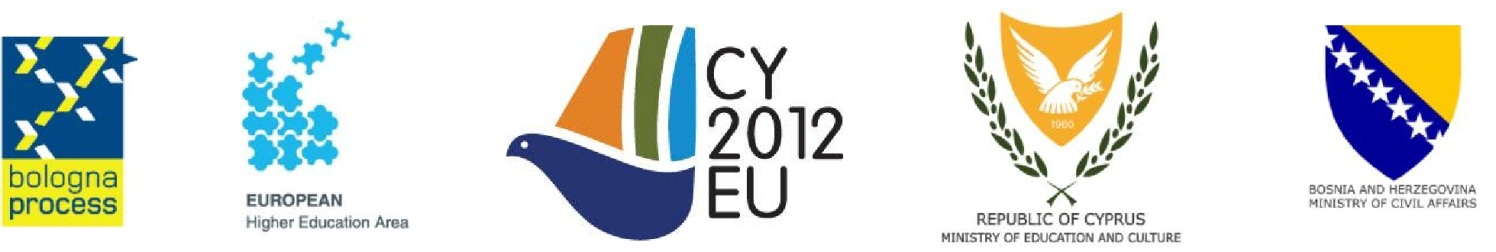 Doc. Code: BFUG_CY_BA_33_6.1_Annex1Last modified: 24_08_12Terms of referenceon Reporting on the Implementation of the Bologna ProcessName of the working groupReporting on the Implementation of the Bologna ProcessContact persons (proposed Co-Chairs)Andrejs Rauhvargers - Latvia (andrejs.rauhvargers@lu.lv)
Germain Dondelinger - Luxembourg (germain.dondelinger@mesr.etat.lu)Composition Austria, Belgium/Flemish Community, Finland, Germany, Arūnas Mark (Lithuania)
Norway, Turkey, ENQA, ESU and EUROSTATPurpose and/or outcome To further refine the methodology of monitoring and measuring progress: to provide reliable, comparable data and to take stock of progress towards realising the European Higher Education Area and the strategy “Mobility for better learning”;to make further progress in the construction of a structured and standardised monitoring system consisting of indicators and qualitative analysis;to allow for comparisons to be made between countries and to allow for monitoring changes over time within countries as well as between countries;   To prepare an overall report on the implementation of the Bologna Process for 2015, integrating data collected by EUROSTAT, EUROSTUDENT and Eurydice. References to the Bucharest Communiqué Improvement of data collection ... to underpin political goals We welcome the improved quality of data and information on higher education. We ask for more targeted data collection and referencing against common indicators, particularly on employability, the social dimension, lifelong learning, internationalisation, portability of grants/loans, and student and staff mobility. We ask EUROSTAT, Eurydice and EUROSTUDENT to monitor progress in the implementation of the Bologna Process reforms and the strategy “Mobility for better learning” Specific tasks to analyse the experience in data collection and processing in the 2009-2012 period with a view to optimize and further improve the methodology;to identify the key issues to be covered by the report and the way in which they should be addressed (quantifiable indicators or qualitative analysis) according to the call of ministers to “more targeted data collection and referencing against common indicators, particularly on: employability, the social dimension, lifelong learning, internationalisation, portability of grants/loans, andstudent and staff mobility.”to specify the indicators to measure progress in the 2012-2015 period and data required;to define the survey questionnaire which shouldbe based on a refined 2009-2012 questionnaire where possible to ensure continuity; allow collection of information from the Bologna countries including the areas ministers underlined above. to assist Eurydice in drafting the overall report for approval by the BFUG in advance of the 2015 Ministerial Conference. Reporting Minutes of working group meetings will be made available by the Bologna Secretariat. BFUG should also receive regular reports and updates. To allow for good communication with BFUG as a whole and for the necessary consultations, progress reports should be submitted at least a week before each BFUG meeting. In between BFUG meetings, updates can be circulated by the Bologna Secretariat via e-mail. The final report will be presented and discussed at the BFUG meeting in January 2015.Meeting schedule [dates and locations are just tentative, will be decided at a later stage]First meeting: Riga, 15 November 2012 Second meeting: Luxembourg, 21 January 2013Third meeting: Riga, 13 June 2013Fourth meeting: Luxembourg, 10 November 2013[Probably no need for meeting in January 2014  – Data collection will have just started]Fifth meeting: Riga, July 2,2014Sixth meeting: Luxembourg Nov 14,2014Seventh meeting (beginning of 2015, to be announced if necessary)Additional remarks